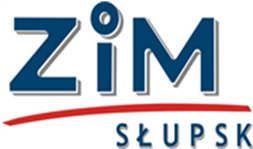 specyfikacja warunków zamówienia (SWZ)ZAMAWIAJĄCY:ZARZĄD INFRASTRUKTURY MIEJSKIEJ W SŁUPSKUUL. artura grottgera 13, 76-200 SŁUPSKKTÓRY DZIAŁA W IMIENIU I NA RZECZ MIASTA SŁUPSKPLAC ZWYCIĘSTWA 3, 76-200 słupskZaprasza do złożenia oferty w postępowaniu o udzielenie zamówienia publicznego prowadzonym w trybie podstawowym bez negocjacji, o którym mowa w art. 275 pkt 1 ustawy z dnia 11.09.2019 r. – Prawo zamówień publicznych dalej zwanej „ustawą Pzp”, na wykonanie usługi pn.Opracowanie dokumentacji projektowej dla budowy dróg rowerowych w mieście Słupsk w ramach zadania inwestycyjnego „Rozwój inwestycji Miasta Słupska – opracowanie dokumentacji projektowej – etap III” w podziale na części:   Część I: Budowa drogi rowerowej przy ul. Poznańskiej wzdłuż DK21 (od granicy miasta do ringu                  miejskiego) oraz od ringu do planowanej rowerowej obwodnicy Śródmieścia (element                 Śródmiejskiego Węzła Rowerowego),   Część II: Budowa drogi rowerowej wzdłuż fragmentu ul. Kaszubskiej (DW213).Przedmiotowe postępowanie prowadzone jest przy użyciu środków komunikacji elektronicznej. Składanie ofert następuje za pośrednictwem platformy zakupowej dostępnej pod adresem internetowym: https://platformazakupowa.pl/pn/zimslupskSłupsk, dnia 03.06.2024 r.I.	NAZWA ORAZ ADRES ZAMAWIAJĄCEGOZarząd Infrastruktury Miejskiej w Słupskuul. Artura Grottgera 13, 76-200 Słupskktóry działa w imieniu i na rzecz Miasta SłupskPl. Zwycięstwa 3, 76-200 SłupskTel.: +48 59 841 00 91Adres e-mail: zamowienia@zimslupsk.plUwaga! Zamawiający przypomina, że w toku postępowania zgodnie z art. 61 ust. 2 ustawy Pzp komunikacja ustna dopuszczalna jest jedynie w toku negocjacji lub dialogu oraz w odniesieniu do informacji, które nie są istotne. Zasady dotyczące sposobu komunikowania się zostały przez Zamawiającego umieszczone w SWZ.Adres strony internetowej prowadzonego postępowania: http://www.zimslupsk.pl za pośrednictwem Platformy zakupowej https://platformazakupowa.pl/pn/zimslupskNa tej stronie udostępniane będą zmiany i wyjaśnienia treści SWZ oraz inne dokumenty zamówienia bezpośrednio związane z postępowaniem o udzielenie zamówienia.Godziny pracy:  poniedziałek - piątek: 7.30 – 15.30II.	OCHRONA DANYCH OSOBOWYCH1.	Zgodnie z art. 13 ust. 1 i 2 rozporządzenia Parlamentu Europejskiego i Rady (UE) 2016/679 z dnia 27 kwietnia 2016 r. w sprawie ochrony osób fizycznych w związku z przetwarzaniem danych osobowych i w sprawie swobodnego przepływu takich danych oraz uchylenia dyrektywy 95/46/WE (ogólne rozporządzenie o danych) (Dz. U. UE L119 z dnia 4 maja 2016 r., str. 1; zwanym dalej "RODO") informujemy, że:1)	administratorem Pani/Pana danych osobowych jest Zarząd Infrastruktury Miejskiej w Słupsku, który działa w imieniu i na rzecz Miasta Słupsk,  Plac Zwycięstwa 3, 76-200 Słupsk, reprezentowane przez Dyrektora,2)	administrator wyznaczył Inspektora Danych Osobowych, z którym można się kontaktować pod adresem: Katarzyna Pierzchalska, adres e-mail: iod@zimslupsk.pl , telefon 59 841 00 91,3)	Pani/Pana dane osobowe przetwarzane będą na podstawie art. 6 ust. 1 lit. c RODO w celu związanym z przedmiotowym postępowaniem o udzielenie zamówienia publicznego, prowadzonym w trybie podstawowym bez negocjacji,4)	odbiorcami Pani/Pana danych osobowych będą osoby lub podmioty, którym udostępniona zostanie dokumentacja postępowania w oparciu o art. 74 ustawy Pzp.5)	Pani/Pana dane osobowe będą przechowywane, zgodnie z art. 78 ust. 1 ustawy Pzp przez okres 4 lat od dnia zakończenia postępowania o udzielenie zamówienia, a jeżeli czas trwania umowy przekracza 4 lata, okres przechowywania obejmuje cały czas trwania umowy,6)	obowiązek podania przez Panią/Pana danych osobowych bezpośrednio Pani/Pana dotyczących jest wymogiem ustawowym określonym w przepisach ustawy Pzp, związanym z udziałem w postępowaniu o udzielenie zamówienia publicznego,7)	w odniesieniu do Pani/Pana danych osobowych decyzje nie będą podejmowane w sposób zautomatyzowany, stosownie do art. 22 RODO,8)	posiada Pani/Pan:a)	na podstawie art. 15 RODO prawo dostępu do danych osobowych Pani/Pana dotyczących (w przypadku, gdy skorzystanie z tego prawa wymagałoby po stronie administratora niewspółmiernie dużego wysiłku może zostać Pani/Pan zobowiązana do wskazania dodatkowych informacji mających na celu sprecyzowanie żądania, w szczególności podania nazwy lub daty postępowania o udzielenie zamówienia publicznego lub konkursu albo sprecyzowanie nazwy lub daty zakończonego postępowania o udzielenie zamówienia),b)	na podstawie art. 16 RODO prawo do sprostowania Pani/Pana danych osobowych (skorzystanie z prawa do sprostowania nie może skutkować zmianą wyniku postępowania o udzielenie zamówienia publicznego ani zmianą postanowień umowy w zakresie niezgodnym z ustawą Pzp oraz nie może naruszać integralności protokołu oraz jego załączników),c)	na podstawie art. 18 RODO prawo żądania od administratora ograniczenia przetwarzania danych osobowych z zastrzeżeniem okresu trwania postępowania o udzielenie zamówienia publicznego lub konkursu oraz przypadków, o których mowa w art. 18 ust. 2 RODO (prawo do ograniczenia przetwarzania nie ma zastosowania w odniesieniu do przechowywania, w celu zapewnienia korzystania ze środków ochrony prawnej lub w celu ochrony praw innej osoby fizycznej lub prawnej, lub z uwagi na ważne względy interesu publicznego Unii Europejskiej lub państwa członkowskiego),d)	prawo do wniesienia skargi do Prezesa Urzędu Ochrony Danych Osobowych, gdy uzna Pani/Pan, że przetwarzanie danych osobowych Pani/Pana dotyczących narusza przepisy RODO,  9)	nie przysługuje Pani/Panu:a)	w związku z art. 17 ust. 3 lit. b, d lub e RODO prawo do usunięcia danych osobowych,b)	prawo do przenoszenia danych osobowych, o którym mowa w art. 20 RODO,c)	na podstawie art. 21 RODO prawo sprzeciwu, wobec przetwarzania danych osobowych, gdyż podstawą prawną przetwarzania Pani/Pana danych osobowych jest art. 6 ust. 1 lit. c RODO,10)	przysługuje Pani/Panu prawo wniesienia skargi do organu nadzorczego na niezgodne z RODO przetwarzanie Pani/Pana danych osobowych przez administratora. Organem właściwym dla przedmiotowej skargi jest Urząd Ochrony Danych Osobowych, ul. Stawki 2, 00-193 Warszawa.III.	TRYB UDZIELENIA ZAMÓWIENIANiniejsze postępowanie prowadzone jest w trybie podstawowym bez negocjacji, o którym mowa w art. 275 pkt 1 ustawy z dnia 11.09.2019 r. Prawo zamówień publicznych (t. j. Dz. U. z 2023 r. poz. 1605 ze zm.) zwanej dalej "ustawą Pzp” oraz niniejszej Specyfikacji Warunków Zamówienia, zwaną dalej "SWZ". Numer referencyjny postępowania ZP.261.18.2024.ZP6.Wartość zamówienia nie przekracza kwoty określonej w obwieszczeniu Prezesa Urzędu Zamówień Publicznych wydanym na podstawie art. 3 ust. 2 ustawy Pzp.Zamawiający nie przewiduje możliwości wyboru najkorzystniejszej oferty z możliwością prowadzenia negocjacji.Zgodnie z art. 310 pkt 1 ustawy Pzp, Zamawiający przewiduje możliwość unieważnienia przedmiotowego postępowania, jeżeli środki publiczne, które Zamawiający zamierzał przeznaczyć na sfinansowanie całości lub części zamówienia, nie zostały mu przyznane.Zamawiający nie przewiduje aukcji elektronicznej.Zamawiający nie prowadzi postępowania w celu zawarcia umowy ramowej.Zamawiający nie zastrzega możliwości ubiegania się o udzielenie zamówienia wyłącznie przez Wykonawców, o których mowa w art. 94 ustawy Pzp.Wymagania związane z realizacją zamówienia w zakresie zatrudnienia przez wykonawcę lub podwykonawcę na podstawie stosunku pracy osób wykonujących wskazane przez Zamawiającego czynności w zakresie realizacji zamówienia, jeżeli wykonanie tych czynności polega na wykonywaniu pracy w sposób określony w art. 22 § 1 ustawy z dnia 26 czerwca 1974 r. - Kodeks pracy (Dz. U. z 2023 r. poz. 1465) - Zamawiający nie wymaga zatrudnienia przez Wykonawcę lub podwykonawcę (-ów) osób wykonujących w trakcie realizacji zamówienia na podstawie umowy o pracę na podstawie art. 95 ust. 1 ustawy Pzp, nie przewiduje również wymagań, o których mowa w art. 95 ust. 2 ustawy Pzp. Przepis art. 95 ust. 1 ustawy Pzp dotyczy relacji między Wykonawcą/podwykonawcą a pracownikami zatrudnionymi do czynności związanych z realizacją zamówienia.  Zastosowanie obowiązku zatrudnienia osób na umowę o pracę nie dotyczy osób pełniących samodzielne funkcje techniczne w budownictwie w rozumieniu ustawy z dnia 7 lipca 1994 r. Prawo budowlane, np. wykonujących czynności projektantów, kierowników budów, kierowników robót i inspektorów nadzoru, będących samodzielnymi uczestnikami procesu budowalnego i działającymi samodzielnie. Zamawiający nie określa dodatkowych wymagań związanych z zatrudnianiem osób, o których mowa w art. 96 ust. 2 pkt 2 ustawy Pzp.W sprawach nieuregulowanych niniejszą SWZ stosuje się przepisy:ustawy z dnia 11 września 2019 r. Prawo zamówień publicznych, ustawy z dnia 7 lipca 1994 r. Prawo budowlane,ustawy z dnia 21 marca 1985 r. o drogach publicznych,odpowiednie przepisy ustawy z dnia 23 kwietnia 1964 r. Kodeks cywilny, rozporządzenie Parlamentu Europejskiego i Rady (UE) 2016/679 z dnia 27 kwietnia 2016 r. w sprawie ochrony osób fizycznych w związku z przetwarzaniem danych osobowych i w sprawie swobodnego przepływu takich danych oraz uchylenia dyrektywy 95/46/WE (RODO), ustawy z dnia 10 maja 2018 r. o ochronie danych osobowych, rozporządzenia Ministra Rozwoju, Pracy i Technologii w sprawie podmiotowych środków dowodowych oraz innych dokumentów lub oświadczeń, jakich może żądać zamawiający od wykonawcy oraz rozporządzenia Prezesa Rady Ministrów w sprawie sposobu sporządzania i przekazywania informacji oraz wymagań technicznych dla dokumentów elektronicznych oraz środków komunikacji elektronicznej w postępowaniu o udzielenie zamówienia publicznego lub konkursie,a także powołane w dalszej treści SWZ.IV.	OPIS PRZEDMIOTU ZAMÓWIENIAPrzedmiotem zamówienia jest opracowanie wielobranżowej dokumentacji projektowej z podziałem na dwie części:- część I: Budowa drogi rowerowej przy ul. Poznańskiej wzdłuż DK21 (od granicy miasta do ringu               miejskiego) oraz od ringu do planowanej rowerowej obwodnicy Śródmieścia (element                Śródmiejskiego Węzła Rowerowego) zakres opracowania - miasto Słupsk, 353, 321/1, 322, 299, 352, 613, 230/15, 230/26, 231, 230/3, 69/16, 84, 140/1, 254, 143/5, 253/4 obręb 12.Lokalizacja obszaru objętego opracowaniem wskazania na załączonej mapie.w wielobranżowej dokumentacji projektowej należy uwzględnić poniższe założenia:branża drogowa:budowę drogi rowerowej o nawierzchni mineralno-bitumicznej o długości ok 1,4 km,przebudowę chodników po północno-zachodniej stronie ulicy Poznańskiej z wyłączeniem odcinka od ronda Witolda Zblewskiego do granicy administracyjnej Miasta Słupska - chodnik z kostki betonowej, bezfazowej koloru szarego o wym. min. 20x20x8 cm, zjazdy  z kostki betonowej, bezfazowej o wym. min. 20x10x8 cm koloru grafitowego, obrzeża betonowe,obniżenie krawężników na przejściach dla pieszych,zastosowanie na przejściach dla pieszych rzędu płytek ostrzegawczych z wypustkami, tzw. brajlowskich,rozpoznanie podłoża gruntowego,zaproponowanie konstrukcji nawierzchni drogi rowerowej i chodnika,przejazdy rowerowe projektować na 0 cm bez krawężników, obrzeży, zachowując ciągłość przejazdu,zagospodarowanie elementami małej architektury tj. kosze na odpady, ławki,sporządzenie Projektu Stałej Organizacji Ruchu wraz z zatwierdzeniem przez organ właściwy do zarządzania ruchem drogowym,branża zieleni:opracowanie projektu zagospodarowania zielenią, uwzględniającego nasadzenia drzew, krzewów w celu odseparowania drogi rowerowej od jezdni zgodnie z warunkami technicznymi wydanymi przez Zarząd Infrastruktury Miejskiej w Słupsku, o które Wykonawca wystąpi przed przystąpieniem do prac projektowych.branża sanitarna:odwodnienie drogi rowerowej i chodników powierzchniowe poprzez zastosowanie odpowiednich spadków,branża teletechniczna:budowę kanału technologicznego usytuowanego poza drogą rowerową – w chodniku lub terenach zielonych zgodnie z warunkami technicznymi wydanymi przez Zarząd Infrastruktury Miejskiej w Słupsku, o które Wykonawca wystąpi przed przystąpieniem do prac projektowych.opracowanie przedmiaru, kosztorysu inwestorskiego,opracowanie specyfikacji technicznych wykonania i odbioru robót budowlanych,uzyskanie aktualnej mapy do celów projektowych,rozwiązanie kolizji z infrastrukturą obcą, w tym w razie potrzeby opracowanie projektu usunięcia kolizji,wykonanie wstępnej koncepcji rozwiązań projektowych, która po zaakceptowaniu przez Zamawiającego będzie przedmiotem konsultacji społecznych,uzyskanie wymaganych przepisami prawa i niezbędnych uzgodnień, opinii i decyzji administracyjnych, w tym uzgodnienie projektu z Zespołem ds. Estetyki Miasta działającym przy Wydziale Polityki Przestrzennej Urzędu Miejskiego w Słupsku.       - część II: Budowa drogi rowerowej wzdłuż fragmentu ul. Kaszubskiej (DW213): zakres opracowania - miasto Słupsk, działki nr 22/4 obręb 5; 1/6 obręb 14; 197/4 obręb 13.Lokalizacja obszaru objętego opracowaniem wskazana na załączonej mapie. w wielobranżowej dokumentacji projektowej należy uwzględnić poniższe założenia: branża drogowa:budowę drogi rowerowej o nawierzchni mineralno-bitumicznej o długości ok 440 m,przebudowę chodników po zachodniej stronie ulicy Kaszubskiej na odcinku od ronda im. Aleksego Antkiewicza do ronda im. Urszuli Wyrwy oraz na odcinku od ronda im. Urszuli Wyrwy do skrzyżowania ul. Kaszubskiej z ul. Rabina dr. Maxa Josepha - chodnik z kostki betonowej, bezfazowej koloru szarego o wym. min. 20x20x8 cm, zjazdy  z kostki betonowej, bezfazowej o wym. min. 20x10x8 cm koloru grafitowego, obrzeża betonowe,na odcinku ok 110 m w rejonie ronda im. Urszuli Wyrwy pozostawienie ciągu pieszo-rowerowego w stanie istniejącym bez konieczności wymiany nawierzchni;budowę przejazdu rowerowego przez ul. Kaszubską, obniżenie krawężników na przejściach dla pieszych,zastosowanie na przejściach dla pieszych rzędu płytek ostrzegawczych z wypustkami, tzw. brajlowskich,przebudowę schodów w rejonie przejścia dla pieszych na wysokości Kościoła;rozpoznanie podłoża gruntowego,zaproponowanie konstrukcji nawierzchni drogi rowerowej i chodnika; przejazdy rowerowe projektować na 0 cm bez krawężników, obrzeży, zachowując ciągłość przejazdu,zagospodarowanie elementami małej architektury tj. kosze na odpady, ławki;sporządzenie Projektu Stałej Organizacji Ruchu wraz z zatwierdzeniem przez organ właściwy do zarządzania ruchem drogowym,branża zieleni:opracowanie projektu zagospodarowania zielenią, uwzględniającego nasadzenia drzew, krzewów w celu odseparowania drogi rowerowej od jezdni zgodnie z warunkami technicznymi wydanymi przez Zarząd Infrastruktury Miejskiej w Słupsku, o które Wykonawca wystąpi przed przystąpieniem do prac projektowych.branża sanitarna:odwodnienie drogi rowerowej i chodników powierzchniowe poprzez zastosowanie odpowiednich spadków,branża teletechniczna:budowę kanału technologicznego usytuowanego poza drogą rowerową – w chodniku lub terenach zielonych zgodnie z warunkami technicznymi wydanymi przez Zarząd Infrastruktury Miejskiej w Słupsku, o które Wykonawca wystąpi przed przystąpieniem do prac projektowych.opracowanie przedmiaru, kosztorysu inwestorskiego,opracowanie specyfikacji technicznych wykonania i odbioru robót budowlanych,uzyskanie aktualnej mapy do celów projektowych,rozwiązanie kolizji z infrastrukturą obcą, w tym w razie potrzeby opracowanie projektu usunięcia kolizji,wykonanie wstępnej koncepcji rozwiązań projektowych, która po zaakceptowaniu przez Zamawiającego będzie przedmiotem konsultacji społecznych,uzyskanie wymaganych przepisami prawa i niezbędnych uzgodnień, opinii i decyzji administracyjnych, w tym uzgodnienie projektu z Zespołem ds. Estetyki Miasta działającym przy Wydziale Polityki Przestrzennej Urzędu Miejskiego w Słupsku.Wymagania stawiane Wykonawcy przez Zamawiającego w stosunku do przedmiotu zamówienia:tryb inwestycji: pozwolenie na budowę dla obydwu części Dokumentację projektową wraz z niezbędnymi zgodami i opiniami dla obydwu części, należy wykonać zgodnie z obowiązującymi przepisami ustawy z dnia 7 lipca 1994 r. Prawo budowlane (tekst jednolity: Dz. U. z 2024 r., poz. 725), rozporządzenia Ministra Rozwoju z dnia 11 września 2020 r. w sprawie szczegółowego zakresu i formy projektu budowlanego (t.j. Dz. U. z 2022 r., poz. 1679), rozporządzenia Ministra Rozwoju i Technologii z dnia 20 grudnia 2021r. w sprawie szczegółowego zakresu i formy dokumentacji projektowej, specyfikacji technicznych wykonania i odbioru robót budowlanych oraz programu funkcjonalno-użytkowego (Dz. U. z 2021 r., poz. 2454) oraz Rozporządzenie Ministra Rozwoju  i Technologii z dnia 20 grudnia 2021 r. w sprawie określenia metod i podstaw sporządzania kosztorysu inwestorskiego, obliczania planowanych kosztów prac projektowych oraz planowanych kosztów robót budowlanych określonych w programie funkcjonalno-użytkowym (Dz. U. z 2021 r., poz. 2458), tak aby na podstawie dokumentacji projektowej wystąpić z wnioskiem o uzyskanie pozwolenia na budowę.Projekt stałej organizacji ruchu dla obydwu części winien być wykonany zgodnie z rozporządzeniem Ministra Infrastruktury z dnia 3 lipca 2003r. w sprawie szczegółowych warunków technicznych dla znaków i sygnałów drogowych oraz urządzeń bezpieczeństwa ruchu drogowego i warunków ich umieszczania na drogach (t.j. Dz. U. z 2019 r., poz. 2311 ze zmianami), rozporządzeniem Ministra Infrastruktury z dnia 23 września 2003 r.  w sprawie szczegółowych warunków zarządzania ruchem na drogach oraz wykonania nadzoru nad tym zarządzeniem (Dz. U. z 2022 r., poz. 2377) oraz rozporządzeniem Ministrów Infrastruktury oraz Spraw Wewnętrznych i Administracji z dnia 31 lipca 2002 r. w sprawie znaków i sygnałów drogowych (Dz. U. z 2019 r. poz. 2310 z późn. zm.). Projekt musi być uzgodniony i zatwierdzony zgodnie z przepisami. Opieczętowane oryginały dokumentów Wykonawca przekaże Zamawiającemu wraz z dokumentacją.Dokumentacja winna spełniać warunki określone w miejscowym planie zagospodarowania przestrzennego odpowiednio dla terenu objętego opracowaniem:          - dla części I: ulica Poznańska  mpzp:  (169) "Pomorska II" - Uchwała Nr LXII/842/06,                       (160) „Pomorska III” – Uchwała Nr X/158/19,         - dla części II: ulica Kaszubska mpzp: (108) "Hołdu Pruskiego" - Uchwała Nr LVII/832/23,Wykonawca winien pozyskać wszystkie informacje konieczne do przygotowania oferty                    i zawarcia umowy oraz opracowania dokumentacji. Wykonawca ponosi pełną odpowiedzialność za skutki braku lub mylnego rozpoznania warunków realizacji zamówienia. Przed przystąpieniem do prac projektowych Wykonawca wystąpi do ZIM w Słupsku o szczegółowe warunki techniczne do opracowania dokumentacji projektowej i ustali z Zamawiającym założenia wyjściowe.Wykonawca w ramach opracowania uzyska aktualną mapę do celów projektowych dla części I i II, Wykonawca w terminie do 30 dni od zawarcia umowy musi przedstawić Zamawiającemu wstępną koncepcję rozwiązań projektowych odrębnie dla każdej z części. Koncepcja składająca się z części opisowej z proponowanymi rozwiązaniami projektowymi oraz graficznej - projektem zagospodarowania, po uzyskaniu akceptacji Zamawiającego będzie stanowić przedmiot konsultacji społecznych oraz podstawę dla Wykonawcy do kontynuowania dalszych prac projektowych. Na etapie sporządzania dokumentacji projektowej Projektant zobowiązany będzie do uczestnictwa w jednym spotkaniu (odrębnie dla każdej z części) w ramach konsultacji społecznych, na którym przedstawi i omówi przyjęte w koncepcji rozwiązania projektowe                          i materiałowe oraz udzieli odpowiedzi na zadawane przez uczestników spotkania pytania. Wykonawca jest zobowiązany do dostarczenia na spotkanie po 5 egzemplarzy wersji papierowej każdej koncepcji w celu przedstawienia jej mieszkańcom oraz zaprezentowania                w wersji elektronicznej na udostępnionym rzutniku. Konsultacje społeczne będą prowadzone na podstawie uchwały nr XXI/238/16 Rady Miejskiej w Słupsku z dnia 27 stycznia 2016r.                          w sprawie wprowadzenia Regulaminu Konsultacji Społecznych, zmienionego uchwałą nr XXIV/400/20 Rady Miejskiej w Słupsku z dnia 29 października 2020r. Konsultacje społeczne zgodnie z Regulaminem trwają min. 21 dni, co Wykonawca winien uwzględnić                                                 w harmonogramie prac.Wykonawca zobowiązany będzie do uzgodnienia projektu dla każdej z części z Zespołem ds. Estetyki Miasta działającym przy Wydziale Polityki Przestrzennej Urzędu Miejskiego w Słupsku.W ramach Zamówienia Wykonawca uzyska na rzecz i w imieniu Zamawiającego dla każdej z części wszelkie wymagane prawem opinie, uzgodnienia, pozwolenia i sprawdzenia oraz uprawnienia i oświadczenia umożliwiające złożenie wniosku o uzyskanie pozwolenia na budowę. Oryginały wymienionych dokumentów Wykonawca zobowiązany jest przekazać Zamawiającemu wraz z dokumentacją. Dokumentację projektową (odrębną dla każdej z części) projektant zobowiązuje się dostarczyć  w wersji elektronicznej edytowalnej na nośnikach danych - CD/DVD lub innych np. pendrive, w formacie pdf i dwg lub dgn - projekt oraz pdf i doc, xls, ath – w przypadku opisów i pozostałych materiałów oraz w formie papierowej, w ilości:Mapa do celów projektowych – 1 egz.Projekt zagospodarowania terenu – 5 egz. i Projekt architektoniczno-budowlany –  5 egz.Projekt techniczny – 5 egz.Przedmiar robót –  2 egz. Kosztorys inwestorski uproszczony – 2 egz.Kosztorys ofertowy – w wersji elektronicznej i edytowalny w formie xlsSpecyfikacje Techniczne Wykonania i Odbioru Robót Budowlanych (STWiORB) – 2 kpl. Zatwierdzony projekt organizacji ruchu drogowego –  5 egz. Informacja dotycząca bezpieczeństwa i ochrony zdrowia (BIOZ), w przypadku gdy jej opracowanie jest wymagane na podstawie odrębnych przepisów. Wszystkie egzemplarze projektu muszą być opatrzone podpisami i oświadczeniami, które wymaga Prawo Budowlane i być tożsama z dokumentacją projektową przekazaną w wersji papierowej.Opracowana, kompletna z punktu widzenia celu jakiemu ma służyć dokumentacja wraz                         z przedmiarem robót, kosztorysem inwestorskim i  ofertowym oraz STWiORB, stanowiącymi opis przedmiotu zamówienia umożliwi Zamawiającemu przygotowanie i przeprowadzenie postępowania o udzielenie zamówienia publicznego na wykonanie robót budowlanych.Dokumentacja projektowa powinna zawierać optymalne rozwiązania funkcjonalne, użytkowe, konstrukcyjne, materiałowe i kosztowe.Wykonawca zobowiązany jest przestrzegać zasad uczciwej konkurencji. Opisując                                 w wykonywanej dokumentacji projektowej rozwiązania technologiczne i materiały przewidziane do wykorzystania w  realizacji robót będzie posługiwał się obiektywnymi cechami technicznymi i jakościowymi, w sposób jednoznaczny i wyczerpujący za pomocą dokładnych i zrozumiałych określeń. W dokumentacji projektowej nie mogą być wskazane nazwy własne, znaki towarowe, patenty lub pochodzenie oraz sformułowania, które mogłyby utrudniać uczciwą konkurencję. W przypadku gdy jest to uzasadnione specyfiką zamówienia i brakiem możliwości precyzyjnego określenia rozwiązań technologicznych oraz materiałów za pomocą dostatecznie dokładnych określeń, Wykonawca może zastosować określenia wskazane w zdaniu poprzednim, pod warunkiem bezwzględnego zamieszczenia zapisu „lub równoważne”, wskazując równocześnie na minimalne wymagania techniczne materiałów lub technologii równoważnych. W przypadku użycia nazw własnych, znaków towarowych, patentów lub pochodzenia oraz sformułowań, które mogłyby utrudnić uczciwą konkurencję, Wykonawca powinien przedłożyć pisemne uzasadnienie ich użycia.Wykonawca na bieżąco z Zamawiającym będzie uzgadniał zastosowanie rozwiązań projektowych w ramach przedmiotu zamówienia, zwłaszcza w zakresie istotnych elementów mających wpływ na koszty związane z realizacją robót budowlanych w oparciu o wykonaną  dokumentację. Dokumentacje powinny zawierać opis materiałów i rozwiązań projektowych za pomocą cech technicznych i jakościowych z zachowaniem Polskich Norm przenoszących normy europejskie lub norm innych państw członkowskich Europejskiego Obszaru Gospodarczego przenoszących te normy.Uzupełnienia, korekty lub wyjaśnienia dotyczące dokumentacji projektowych, będących przedmiotem niniejszego zamówienia zgłoszone przez Zamawiającego i uczestników postępowania na wykonanie robót budowlanych, Wykonawca wykona bez dodatkowego wynagrodzenia, w ramach zawartej umowy – w terminie wyznaczonym przez Zamawiającego.Organizacja prac podczas wykonywania przedmiotu zamówienia winna odpowiadać wymaganiom określonym w aktualnych przepisach dotyczących bezpieczeństwa i higieny pracy oraz zapewniać prawidłowe wykonanie usługi.Wykonawca uzyska we własnym zakresie i na własny koszt niezbędne informacje oraz dokumentacje specjalistyczne.Wykonawca przeprowadzi we własnym zakresie i na własny koszt wszelkie badania, pomiary, uzgodnienia niezbędne do sporządzenia opracowania.Wykonawca zobowiązuje się do przygotowania dokumentacji projektowej według wymogów dla zamierzenia budowlanego, w podziale na obiekty budowlane zgodnie z zapisami ustawy z dnia 19 lipca 2019 r. o zapewnieniu dostępności osobom ze szczególnymi potrzebami (Dz. U. z 2022 r. poz. 2240).Zamawiający wymaga od Wykonawcy udzielenia gwarancji odpowiednio dla części I i części II, na minimalny okres 24 miesięcy, licząc od daty odbioru końcowego przedmiotu zamówienia. Okres gwarancji w zakresie realizacji części I i części II stanowi jedno z kryterium oceny ofert 
o wadze punktowej 40 i będzie oceniany zgodnie z zasadami wskazanymi z SWZ.Zamawiający wymaga od Wykonawcy udzielenia rękojmi za wady w zakresie części I i części II, na okres 24 miesięcy, licząc od daty końcowego odbioru przedmiotu zamówienia.Zamawiający wymaga, aby flota wykorzystywana przez Wykonawcę do realizacji zamówienia zawierała co najmniej 10% pojazdów napędzanych energią elektryczną lub gazem ziemnym.Wspólny Słownik Zamówień CPV: Główny kod CPV: 71320000-7 Usługi inżynieryjne w zakresie projektowaniaDodatkowy kod CPV: 71242000-6 Przygotowanie przedsięwzięcia i projektu, oszacowanie kosztów                                 Zamawiający dopuszcza składanie ofert częściowych. Przedmiot zamówienia został podzielony na dwie części. Oferty można składać w odniesieniu do wszystkich części.Zamawiający nie dopuszcza składania ofert wariantowych oraz w postaci katalogów elektronicznych.Zamawiający nie przewiduje udzielania zamówień, o których mowa w art. 214 ust. 1 pkt 7 ustawy Pzp.Zamawiający nie wymaga przedmiotowych środków dowodowych na potwierdzenie zgodności oferowanych usług z wymaganiami, cechami lub kryteriami określonymi w opisie przedmiotu zamówienia lub opisie kryteriów oceny ofert, lub wymaganiami związanymi z realizacją zamówienia.Warunki realizacji przedmiotu zamówienia wskazano w projekcie umowy odpowiednio dla części nr I - załącznik nr 8a do SWZ i dla części nr II - załącznik nr 8b do SWZ.V.	PODWYKONAWSTWO ( dotyczy części I i części II) Wykonawca może powierzyć wykonanie części zamówienia podwykonawcy (podwykonawcom). Zamawiający żąda wskazania przez Wykonawcę, w ofercie, części zamówienia, których wykonanie zamierza powierzyć podwykonawcom, oraz podania nazw ewentualnych podwykonawców, jeżeli są już znane.W przypadku zamówień na usługi, które mają być wykonane w miejscu podlegającym bezpośredniemu nadzorowi Zamawiającego, Zamawiający żąda, aby przed przystąpieniem do wykonania zamówienia wykonawca podał nazwy, dane kontaktowe oraz przedstawicieli, podwykonawców zaangażowanych w takie usługi, jeżeli są już znani. Wykonawca zawiadamia Zamawiającego o wszelkich zmianach w odniesieniu do informacji, o których mowa w zdaniu pierwszym, w trakcie realizacji zamówienia, a także przekazuje wymagane informacje na temat nowych podwykonawców, którym w późniejszym okresie zamierza powierzyć realizację usług.Jeżeli zmiana albo rezygnacja z podwykonawcy dotyczy podmiotu, na którego zasoby wykonawca powoływał się, na zasadach określonych w art. 118 ust. 1 ustawy Pzp, w celu wykazania spełniania warunków udziału w postępowaniu, wykonawca jest obowiązany wykazać zamawiającemu, że proponowany inny podwykonawca lub wykonawca samodzielnie spełnia je w stopniu nie mniejszym niż podwykonawca, na którego zasoby wykonawca powoływał się w trakcie postępowania o udzielenie zamówienia. Przepis art. 122 ustawy Pzp stosuje się odpowiednio.Powierzenie części zamówienia podwykonawcom nie zwalnia Wykonawcy z odpowiedzialności za należyte wykonanie zamówienia.VI.	TERMIN WYKONANIA ZAMÓWIENIATermin realizacji zamówienia dla każdej części wynosi 5 miesięcy od dnia udzielenia zamówienia.VII.	WARUNKI UDZIAŁU W POSTĘPOWANIUO udzielenie zamówienia mogą ubiegać się Wykonawcy, którzy nie podlegają wykluczeniu, na zasadach określonych w Rozdziale VIII SWZ, oraz spełniają określone przez Zamawiającego warunki udziału w postępowaniu.O udzielenie zamówienia mogą ubiegać się Wykonawcy, którzy spełniają warunki dotyczące:zdolności do występowania w obrocie gospodarczym:Zamawiający nie stawia warunku w powyższym zakresie.uprawnień do prowadzenia określonej działalności gospodarczej lub zawodowej, o ile wynika to z odrębnych przepisów:Zamawiający nie stawia warunku w powyższym zakresie.sytuacji ekonomicznej lub finansowej:Zamawiający nie stawia warunku w powyższym zakresie.zdolności technicznej lub zawodowej: Zamawiający uzna warunek za spełniony, jeżeli Wykonawca wykaże, że:      dla części I i części II:wykonał, a w przypadku świadczeń powtarzających się lub ciągłych również wykonuje w okresie ostatnich 3 lat licząc wstecz od dnia, w którym upływa termin składania ofert, a jeżeli okres prowadzenia działalności jest krótszy – w tym okresie jedną usługę (umowę) obejmującą swym zakresem opracowanie dokumentacji projektowej budowy i/lub przebudowy i/lub rozbudowy drogi publicznej klasy min. D lub wyższej, podlegającej zatwierdzeniu w pozwoleniu na budowę. skieruje do realizacji zamówienia jedną osobę – projektanta branży drogowej, posiadającą uprawnienia budowlane do projektowania bez ograniczeń w specjalności inżynieryjnej  - drogowej oraz doświadczenie zawodowe przy opracowaniu minimum jednej dokumentacji projektowej inwestycji polegającej na budowie i/lub przebudowie drogi publicznej, do realizacji której niezbędne było uzyskanie decyzji o pozwoleniu na budowę,Przez uprawnienia budowlane Zamawiający rozumie uprawnienia wydane zgodnie z ustawą z dnia 7 lipca 1994 r. Prawo budowlane lub odpowiadające im ważne uprawnienia wydane na podstawie wcześniej obowiązujących przepisów, lub odpowiadające im uprawnienia budowlane, które zostały wydane obywatelom państw Europejskiego Obszaru Gospodarczego oraz Konfederacji Szwajcarskiej, z zastrzeżeniem art. 12a i innych przepisów ustawy Prawo Budowlane oraz ustawy z dnia 22 grudnia 2015 r. o zasadach uznawania kwalifikacji zawodowych nabytych w państwach członkowskich Unii Europejskiej.Zamawiający wymaga, aby Wykonawca dysponował ww. osobami  skierowanymi do realizacji zamówienia przez cały okres realizacji (dotyczy każdej części).Pod pojęciem „drogi publicznej” Zamawiający rozumie drogi, o których mowa w ustawie z dnia 21 marca 1985 r. o drogach publicznych.Pod pojęciem „budowa, przebudowa” Zamawiający rozumie budowę, przebudowę o których mowa w ustawie z dnia 07 lipca 1994 r. Prawo budowlane. Stosownie do art. 12 ust. 7 ustawy z dnia 7 lipca 1994 r. Prawo budowlane, podstawę do wykonywania samodzielnych funkcji technicznych w budownictwie stanowi m.in. wpis na listę członków właściwej izby samorządu zawodowego, potwierdzony zaświadczeniem wydanym przez te Izbę. Zgodnie z art. 12a ustawy – Prawo budowlane, samodzielne funkcje techniczne w budownictwie mogą również wykonywać osoby, których odpowiednie kwalifikacje zawodowe zostały uznane na zasadach określonych w przepisach odrębnych.  Jeżeli Wykonawca dysponuje osobą posiadającą uprawnienia wskazane w SWZ, która ma miejsce zamieszkania poza terytorium Rzeczypospolitej Polskiej, musi wykazać, że osoba ta legitymuje się kwalifikacjami odpowiadającymi wymaganym uprawnieniom w kraju zamieszkania, jeśli takie w tym kraju obowiązują z uwzględnieniem prawa do wykonywania określonych zawodów regulowanych lub określonych działalności, jeżeli te kwalifikacje zostały uznane na zasadach przewidzianych w ustawie z dnia 22 grudnia 2015 r. o zasadach uznawania kwalifikacji zawodowych nabytych w państwach członkowskich Unii Europejskiej.Zamawiający, w stosunku do Wykonawców wspólnie ubiegających się o udzielenie zamówienia, w odniesieniu do warunku dotyczącego zdolności technicznej lub zawodowej dopuszcza łączne spełnianie warunku przez Wykonawców.Oceniając zdolność techniczną lub zawodową, Zamawiający może, na każdym etapie postępowania, uznać, że Wykonawca nie posiada wymaganych zdolności, jeżeli posiadanie przez Wykonawcę sprzecznych interesów, w szczególności zaangażowanie zasobów technicznych lub zawodowych Wykonawcy w inne przedsięwzięcia gospodarcze Wykonawcy może mieć negatywny wpływ na realizację zamówienia.W odniesieniu do warunków dotyczących wykształcenia, kwalifikacji zawodowych lub doświadczenia wykonawcy wspólnie ubiegający się o udzielenie zamówienia mogą polegać na zdolnościach tych wykonawców, którzy wykonają usługi, do realizacji których te zdolności są wymagane.Wykonawcy wspólnie ubiegający się o udzielenie zamówienia dołączają do oferty oświadczenie, z którego wynika, które usługi wykonają poszczególni wykonawcy w odniesieniu do warunków, które zostały opisane w pkt 2 ppkt 4  - zgodnie z załącznikiem nr 4 do SWZ.VIII.	PODSTAWY WYKLUCZENIA Z POSTĘPOWANIAZ postępowania o udzielenie zamówienia wyklucza się Wykonawców, w stosunku do których zachodzi którakolwiek z okoliczności wskazanych:w art. 108 ust. 1 ustawy Pzp:będącego osobą fizyczną, którego prawomocnie skazano za przestępstwo:udziału w zorganizowanej grupie przestępczej albo związku mającym na celu popełnienie przestępstwa lub przestępstwa skarbowego, o którym mowa w art. 258 Kodeksu karnego,handlu ludźmi, o którym mowa w art. 189a Kodeksu karnego, o którym mowa w art. 228–230a, art. 250a Kodeksu karnego, w art. 46-48 art. ustawy z dnia 25 czerwca 2010 r. o sporcie (Dz. U. z 2022 r. poz. 1599 i 2185) lub w art. 54 ust. 1-4 ustawy z dnia 12 maja 2011 r. o refundacji leków, środków spożywczych specjalnego przeznaczenia żywieniowego oraz wyrobów medycznych (Dz. U. z 2023 r. poz. 826),finansowania przestępstwa o charakterze terrorystycznym, o którym mowa w art. 165a Kodeksu karnego, lub przestępstwo udaremniania lub utrudniania stwierdzenia przestępnego pochodzenia pieniędzy lub ukrywania ich pochodzenia, o którym mowa w art. 299 Kodeksu karnego,o charakterze terrorystycznym, o którym mowa w art. 115 § 20 Kodeksu karnego, lub mające na celu popełnienie tego przestępstwa,powierzenia wykonywania pracy małoletniemu cudzoziemcowi, o którym mowa w art. 9 ust. 2 ustawy z dnia 15 czerwca 2012 r. o skutkach powierzania wykonywania pracy cudzoziemcom przebywającym wbrew przepisom na terytorium Rzeczypospolitej Polskiej (t.j. Dz. U. z 2021 r., poz. 1745),przeciwko obrotowi gospodarczemu, o których mowa w art. 296–307 Kodeksu karnego, przestępstwo oszustwa, o którym mowa w art. 286 Kodeksu karnego, przestępstwo przeciwko wiarygodności dokumentów, o których mowa w art. 270–277d Kodeksu karnego, lub przestępstwo skarbowe, o którym mowa w art. 9 ust. 1 i 3 lub art. 10 ustawy z dnia 15 czerwca 2012 r. o skutkach powierzania wykonywania pracy cudzoziemcom przebywającym wbrew przepisom na terytorium Rzeczypospolitej Polskiej lub za odpowiedni czyn zabroniony określony w przepisach prawa obcego,jeżeli urzędującego członka jego organu zarządzającego lub nadzorczego, wspólnika spółki w spółce jawnej lub partnerskiej albo komplementariusza w spółce komandytowej lub komandytowo-akcyjnej lub prokurenta prawomocnie skazano za przestępstwo, o którym mowa w ppkt 1 lit. a niniejszego punktu,wobec którego wydano prawomocny wyrok sądu lub ostateczną decyzję administracyjną o zaleganiu z uiszczeniem podatków, opłat lub składek na ubezpieczenie społeczne lub zdrowotne, chyba że wykonawca odpowiednio przed upływem terminu do składania wniosków o dopuszczenie do udziału w postępowaniu albo przed upływem terminu składania ofert dokonał płatności należnych podatków, opłat lub składek na ubezpieczenie społeczne lub zdrowotne wraz z odsetkami lub grzywnami lub zawarł wiążące porozumienie w sprawie spłaty tych należności,wobec którego prawomocnie orzeczono zakaz ubiegania się o zamówienia publiczne,jeżeli Zamawiający może stwierdzić, na podstawie wiarygodnych przesłanek, że wykonawca zawarł z innymi wykonawcami porozumienie mające na celu zakłócenie konkurencji, w szczególności jeżeli należąc do tej samej grupy kapitałowej w rozumieniu ustawy z dnia 16 lutego 2007 r. o ochronie konkurencji i konsumentów, złożyli odrębne oferty, oferty częściowe lub wnioski o dopuszczenie do udziału w postępowaniu, chyba że wykażą, że przygotowali te oferty lub wnioski niezależnie od siebie,jeżeli, w przypadkach, o których mowa w art. 85 ust. 1, doszło do zakłócenia konkurencji wynikającego z wcześniejszego zaangażowania tego wykonawcy lub podmiotu, który należy z wykonawcą do tej samej grupy kapitałowej w rozumieniu ustawy z dnia 16 lutego 2007 r. o ochronie konkurencji i konsumentów, chyba że spowodowane tym zakłócenie konkurencji może być wyeliminowane w inny sposób niż przez wykluczenie Wykonawcy z udziału w postępowaniu o udzielenie zamówienia,w art. 109 ust. 1 pkt 4 ustawy Pzp, tj. w stosunku do którego otwarto likwidację, ogłoszono upadłość, którego aktywami zarządza likwidator lub sąd, zawarł układ z wierzycielami, którego działalność gospodarcza jest zawieszona albo znajduje się on w innej tego rodzaju sytuacji wynikającej z podobnej procedury przewidzianej w przepisach miejsca wszczęcia tej procedury.W art. 109 ust. 1 pkt 7 ustawy Pzp, tj. który z przyczyn leżących po jego stronie, w znacznym stopniu lub zakresie nie wykonał lub nienależycie wykonał albo długotrwale nienależycie wykonywał istotne zobowiązanie wynikające z wcześniejszej umowy w sprawie zamówienia publicznego lub umowy koncesji, co doprowadziło do wypowiedzenia lub odstąpienia od umowy, odszkodowania, wykonania zastępczego lub realizacji uprawnień z tytułu rękojmi za wady,w art. 7 ust. 1 ustawy z dnia 13 kwietnia 2022 r. o szczególnych rozwiązaniach w zakresie przeciwdziałania wspieraniu agresji na Ukrainę oraz służących ochronie bezpieczeństwa narodowego:wykonawcę oraz uczestnika konkursu wymienionego w wykazach określonych w rozporządzeniu Rady (WE) z dnia 18.05.2006 r. 765/2006 i rozporządzeniu Rady (WE) 269/2014 albo wpisanego na listę na podstawie decyzji w sprawie wpisu na listę rozstrzygającej o zastosowaniu środka, o którym mowa w art. 1 pkt 3 ustawy,wykonawcę oraz uczestnika konkursu, którego beneficjentem rzeczywistym w rozumieniu ustawy z dnia 1 marca 2018 r. o przeciwdziałaniu praniu pieniędzy oraz finansowaniu terroryzmu (Dz. U. z 2023 r. poz. 1124 i 1285) jest osoba wymieniona w wykazach określonych w rozporządzeniu 765/2006 i rozporządzeniu 269/2014 albo wpisana na listę lub będąca takim beneficjentem rzeczywistym od dnia 24 lutego 2022 r., o ile została wpisana na listę na podstawie decyzji w sprawie wpisu na listę rozstrzygającej o zastosowaniu środka, o którym mowa w art. 1 pkt 3 ustawy,wykonawcę oraz uczestnika konkursu, którego jednostką dominującą w rozumieniu art. 3 ust. 1 pkt 37 ustawy z dnia 29 września 1994 r. o rachunkowości (Dz. U. z 2023 r. poz. 120), jest podmiot wymieniony w wykazach określonych w rozporządzeniu 765/2006 i rozporządzeniu 269/2014 albo wpisany na listę lub będący taką jednostką dominującą od dnia 24 lutego 2022 r., o ile został wpisany na listę na podstawie decyzji w sprawie wpisu na listę rozstrzygającej o zastosowaniu środka, o którym mowa w art. 1 pkt 3 ustawy.Wykluczenie, o którym mowa w pkt 1 ppkt 4 następuje na okres trwania okoliczności określonych w art. 7 ust. 1 ustawy z dnia 13 kwietnia 2022 r. o szczególnych rozwiązaniach w zakresie przeciwdziałania wspieraniu agresji na Ukrainę oraz służących ochronie bezpieczeństwa narodowego.W przypadku wykonawcy wykluczonego na podstawie art. 7 ust. 1 ustawy z dnia 13 kwietnia 2022 r. o szczególnych rozwiązaniach w zakresie przeciwdziałania wspieraniu agresji na Ukrainę oraz służących ochronie bezpieczeństwa narodowego, zamawiający odrzuca ofertę takiego wykonawcy.Kontrola udzielania zamówień publicznych w zakresie zgodności z art. 7 ust. 1 ustawy z dnia 13 kwietnia 2022 r. o szczególnych rozwiązaniach w zakresie przeciwdziałania wspieraniu agresji na Ukrainę oraz służących ochronie bezpieczeństwa narodowego będzie wykonywana zgodnie z art. 596 ustawy Pzp.Osoba lub podmiot podlegające wykluczeniu na podstawie art. 7 ust. 1 ustawy z dnia 13 kwietnia 2022 r. o szczególnych rozwiązaniach w zakresie przeciwdziałania wspieraniu agresji na Ukrainę oraz służących ochronie bezpieczeństwa narodowego , które w okresie tego wykluczenia ubiegają się o udzielenie zamówienia publicznego lub dopuszczenie do udziału w konkursie lub biorą udział w postępowaniu o udzielenie zamówienia publicznego lub w konkursie, podlegają karze pieniężnej.Wykluczenie Wykonawcy, następuje zgodnie z art. 111 ustawy Pzp.Wykonawca nie podlega wykluczeniu w okolicznościach określonych w art. 108 ust. 1 pkt 1, 2, 5 ustawy Pzp lub art. 109 ust. 1 pkt 4 i pkt 7 ustawy Pzp, jeżeli udowodni Zamawiającemu, że spełnił łącznie przesłanki wskazane w art. 110 ust. 2 ustawy Pzp. Zamawiający oceni, czy podjęte przez wykonawcę czynności, o których mowa w art. 110 ust. 2 ustawy Pzp, są wystarczające do wykazania jego rzetelności, uwzględniając wagę i szczególne okoliczności czynu wykonawcy. Jeżeli podjęte przez wykonawcę czynności nie są wystarczające do wykazania jego rzetelności, zamawiający wyklucza Wykonawcę.Wykonawca może zostać wykluczony przez Zamawiającego na każdym etapie postępowania o udzielenie zamówienia.IX.	PODMIOTOWE ŚRODKI DOWODOWE. OŚWIADCZENIA I DOKUMENTY, JAKIE ZOBOWIĄZANI SĄ DOSTARCZYĆ WYKONAWCY W CELU WYKAZANIA BRAKU PODSTAW WYKLUCZENIA ORAZ POTWIERDZENIA SPEŁNIANIA WARUNKÓW UDZIAŁU W POSTĘPOWANIUDo oferty Wykonawca zobowiązany jest dołączyć aktualne na dzień składania ofert oświadczenie o braku podstaw wykluczenia oraz spełnianiu warunków udziału w postępowaniu – zgodnie z załącznikiem nr 2 do SWZ oraz załącznikiem nr 3 do SWZ. Informacje zawarte w oświadczeniach stanowią wstępne potwierdzenie, że Wykonawca nie podlega wykluczeniu oraz spełnia warunki udziału w postępowaniu.W przypadku wspólnego ubiegania się o zamówienie przez wykonawców oświadczenia, o których mowa w pkt 1 składa każdy z wykonawców. Oświadczenia te potwierdzają brak podstaw wykluczenia oraz spełnianie warunków udziału w postępowaniu w zakresie, w jakim każdy z wykonawców wykazuje spełnianie warunków udziału w postępowaniu.Wykonawca, w przypadku polegania na zdolnościach lub sytuacji podmiotów udostępniających zasoby, przedstawia, wraz z oświadczeniami, o których mowa w pkt 1, także oświadczenie podmiotu udostępniającego zasoby, potwierdzające brak podstaw wykluczenia tego podmiotu oraz odpowiednio spełnianie warunków udziału w postępowaniu, w jakim wykonawca powołuje się na jego zasoby.Zamawiający wzywa wykonawcę, którego oferta została najwyżej oceniona, do złożenia w wyznaczonym terminie, nie krótszym niż 5 dni od dnia wezwania, podmiotowych środków dowodowych, aktualnych na dzień składania. Podmiotowe środki dowodowe wymagane od Wykonawcy obejmują:wykaz usług wykonanych, a w przypadku świadczeń powtarzających się lub ciągłych również wykonywanych, w okresie ostatnich 3 lat, a jeżeli okres prowadzenia działalności jest krótszy – w tym okresie, wraz z podaniem ich wartości, przedmiotu, dat wykonania i podmiotów, na rzecz których usługi zostały wykonane lub są wykonywane, oraz załączeniem dowodów określających, czy te usługi zostały wykonane lub są wykonywane należycie, przy czym dowodami, o których mowa są referencje bądź inne dokumenty sporządzone przez podmiot, na rzecz którego usługi zostały wykonane, a w przypadku świadczeń powtarzających się lub ciągłych są wykonywane, a jeżeli wykonawca z przyczyn niezależnych od niego nie jest w stanie uzyskać tych dokumentów – oświadczenie wykonawcy; w przypadku świadczeń powtarzających się lub ciągłych nadal wykonywanych referencje bądź inne dokumenty potwierdzające ich należyte wykonywanie powinny być wystawione w okresie ostatnich 3 miesięcy  - Załącznik nr 6 do SWZ,wykaz osób skierowanych przez wykonawcę do realizacji zamówienia publicznego, w szczególności odpowiedzialnych za świadczenie usług, kontrolę jakości lub kierowanie robotami budowlanymi, wraz z informacjami na temat ich kwalifikacji zawodowych, uprawnień, doświadczenia i wykształcenia niezbędnych do wykonania zamówienia publicznego, a także zakresu wykonywanych przez nie czynności oraz informacją o podstawie do dysponowania tymi osobami – załącznik nr 7 do SWZ.Wykonawca nie jest zobowiązany do złożenia podmiotowych środków dowodowych, które zamawiający posiada, jeżeli wykonawca wskaże te środki oraz potwierdzi ich prawidłowość i aktualność.W zakresie nieuregulowanym ustawą Pzp lub niniejszą SWZ do oświadczeń i dokumentów składanych przez Wykonawcę w postępowaniu, zastosowanie mają przepisy rozporządzenia Ministra Rozwoju, Pracy i Technologii z dnia 23 grudnia 2020 r. w sprawie podmiotowych środków dowodowych oraz innych dokumentów lub oświadczeń, jakich może żądać zamawiający od wykonawcy oraz przepisy rozporządzenia Prezesa Rady Ministrów z dnia 30 grudnia 2020 r. w sprawie sposobu sporządzania i przekazywania informacji oraz wymagań technicznych dla dokumentów elektronicznych oraz środków komunikacji elektronicznej w postępowaniu o udzielenie zamówienia publicznego lub konkursie.X.	POLEGANIE NA ZASOBACH INNYCH PODMIOTÓWWykonawca może w celu potwierdzenia spełniania warunków udziału w postępowaniu lub kryteriów selekcji, w stosownych sytuacjach oraz w odniesieniu do konkretnego zamówienia, lub jego części, polegać na zdolnościach technicznych lub zawodowych lub sytuacji finansowej lub ekonomicznej podmiotów udostępniających zasoby, niezależnie od charakteru prawnego łączących go z nimi stosunków prawnych.W odniesieniu do warunków dotyczących wykształcenia, kwalifikacji zawodowych lub doświadczenia wykonawcy mogą polegać na zdolnościach podmiotów udostępniających zasoby, jeśli podmioty te wykonają usługi, do realizacji których te zdolności są wymagane.Wykonawca, który polega na zdolnościach lub sytuacji podmiotów udostępniających zasoby, składa wraz z ofertą, zobowiązanie podmiotu udostępniającego zasoby do oddania mu do dyspozycji niezbędnych zasobów na potrzeby realizacji danego zamówienia lub inny podmiotowy środek dowodowy potwierdzający, że wykonawca realizując zamówienie, będzie dysponował niezbędnymi zasobami tych podmiotów (załącznik nr 5 do SWZ).Zobowiązanie podmiotu udostępniającego zasoby potwierdza, że stosunek łączący wykonawcę z podmiotami udostępniającymi zasoby gwarantuje rzeczywisty dostęp do tych zasobów oraz określa, w szczególności:zakres dostępnych wykonawcy zasobów podmiotu udostępniającego zasoby,sposób i okres udostępnienia wykonawcy i wykorzystania przez niego zasobów podmiotu udostępniającego te zasoby przy wykonywaniu zamówienia,czy i w jakim zakresie podmiot udostępniający zasoby, na zdolnościach którego wykonawca polega w odniesieniu do warunków udziału w postępowaniu dotyczących wykształcenia, kwalifikacji zawodowych lub doświadczenia, zrealizuje usługi, których wskazane zdolności dotyczą.Zamawiający ocenia, czy udostępniane wykonawcy przez podmioty udostępniające zasoby zdolności techniczne lub zawodowe lub ich sytuacja finansowa lub ekonomiczna, pozwalają na wykazanie przez wykonawcę spełniania warunków udziału w postępowaniu, a także bada, czy nie zachodzą wobec tego podmiotu podstawy wykluczenia, które zostały przewidziane względem wykonawcy.Podmiot, który zobowiązał się do udostępnienia zasobów, odpowiada solidarnie z wykonawcą, który polega na jego sytuacji finansowej lub ekonomicznej, za szkodę poniesioną przez zamawiającego powstałą wskutek nieudostępnienia tych zasobów, chyba że za nieudostępnienie zasobów podmiot ten nie ponosi winy.Jeżeli zdolności techniczne lub zawodowe, sytuacja ekonomiczna lub finansowa podmiotu udostępniającego zasoby nie potwierdzają spełniania przez wykonawcę warunków udziału w postępowaniu lub zachodzą wobec tego podmiotu podstawy wykluczenia, zamawiający żąda, aby wykonawca w terminie określonym przez zamawiającego zastąpił ten podmiot innym podmiotem lub podmiotami albo wykazał, że samodzielnie spełnia warunki udziału w postępowaniu. UWAGA: Wykonawca nie może, po upływie terminu składania ofert, powoływać się na zdolności lub sytuację podmiotów udostępniających zasoby, jeżeli na etapie składania ofert nie polegał on w danym zakresie na zdolnościach lub sytuacji podmiotów udostępniających zasoby.Wykonawca, w przypadku polegania na zdolnościach lub sytuacji podmiotów udostępniających zasoby, przedstawia, wraz z oświadczeniami, o których mowa Rozdz. IX pkt 1 SWZ także oświadczenia podmiotu udostępniającego zasoby, potwierdzające brak podstaw wykluczenia tego podmiotu oraz odpowiednio spełnianie warunków udziału w postępowaniu, w zakresie, w jakim wykonawca powołuje się na jego zasoby.Zamawiający nie zastrzega obowiązku osobistego wykonania przez Wykonawcę kluczowych zadań dotyczących zamówień na roboty budowlane lub usługi.XI.	INFORMACJA DLA WYKONAWCÓW WSPÓLNIE UBIEGAJĄCYCH SIĘ O UDZIELENIE ZAMÓWIENIAWykonawcy mogą wspólnie ubiegać się o udzielenie zamówienia. W takim przypadku Wykonawcy ustanawiają pełnomocnika do reprezentowania ich w postępowaniu o udzielenie zamówienia albo do reprezentowania w postępowaniu i zawarcia umowy w sprawie zamówienia publicznego. Pełnomocnictwo winno być załączone do oferty.W przypadku wspólnego ubiegania się o zamówienie przez wykonawców, oświadczenia, o których mowa w Rozdz. IX pkt 1 SWZ składa każdy z wykonawców. Oświadczenia te potwierdzają brak podstaw wykluczenia oraz spełnianie warunków udziału w postępowaniu w zakresie, w jakim każdy z wykonawców wykazuje spełnianie warunków udziału w postępowaniu.Wykonawcy wspólnie ubiegający się o udzielenie zamówienia dołączają do oferty oświadczenie, z którego wynika, które usługi wykonają poszczególni wykonawcy - zgodnie z załącznikiem nr 4 do SWZ.Oświadczenia potwierdzające brak podstaw wykluczenia z postępowania składa każdy z Wykonawców wspólnie ubiegających się o zamówienie.Zamawiający nie zastrzega obowiązku osobistego wykonania przez poszczególnych wykonawców  wspólnie ubiegających się o udzielenie zamówienia kluczowych zadań dotyczących zamówień na roboty budowlane lub usługi. XII.	SPOSÓB KOMUNIKACJI ORAZ WYJAŚNIENIA TREŚCI SWZW przedmiotowym postępowaniu komunikacja między Zamawiającym a Wykonawcami odbywa się przy użyciu następujących środków komunikacji elektronicznej:Platformy zakupowej dostępnej pod adresem:  https://platformazakupowa.pl/pn/zimslupskPoczty elektronicznej: zamowienia@zimslupsk.pl Postępowanie prowadzone jest w języku polskim za pośrednictwem platformy zakupowej pod adresem: https://platformazakupowa.pl/pn/zimslupskW celu skrócenia czasu udzielenia odpowiedzi na pytania komunikacja między zamawiającym a wykonawcami, w tym przekazanie wszelkich oświadczeń, wniosków, zawiadomień oraz informacje, odbywa się za pośrednictwem https://platformazakupowa.pl/pn/zimslupsk i formularza „Wyślij wiadomość do zamawiającego”. Za datę przekazania (wpływu) oświadczeń, wniosków, zawiadomień oraz informacji przyjmuje się datę ich przesłania za pośrednictwem https://platformazakupowa.pl/pn/zimslupsk poprzez kliknięcie przycisku „Wyślij wiadomość do zamawiającego” po których pojawi się komunikat, że wiadomość została wysłana do zamawiającego. Zamawiający dopuszcza, opcjonalnie, komunikację  za pośrednictwem poczty elektronicznej zamowienia@zimslupsk.pl Zamawiający będzie przekazywał wykonawcom informacje za pośrednictwem https://platformazakupowa.pl/pn/zimslupsk Informacje dotyczące odpowiedzi na pytania, zmiany specyfikacji, zmiany terminu składania i otwarcia ofert Zamawiający będzie zamieszczał na platformie w sekcji “Komunikaty”. Korespondencja, której zgodnie z obowiązującymi przepisami adresatem jest konkretny Wykonawca, będzie przekazywana w formie elektronicznej za pośrednictwem https://platformazakupowa.pl/pn/zimslupsk do konkretnego Wykonawcy.Wykonawca jako podmiot profesjonalny ma obowiązek sprawdzania komunikatów i wiadomości bezpośrednio na platformazakupowa.pl przesłanych przez zamawiającego, gdyż system powiadomień może ulec awarii lub powiadomienie może trafić do folderu SPAM.Zamawiający, zgodnie z Rozporządzeniem Prezesa Rady Ministrów z dnia 30 grudnia 2020 r. w sprawie sposobu sporządzania i przekazywania informacji oraz wymagań technicznych dla dokumentów elektronicznych oraz środków komunikacji elektronicznej w postępowaniu o udzielenie zamówienia publicznego lub konkursie określa niezbędne wymagania sprzętowo-aplikacyjne umożliwiające pracę na https://platformazakupowa.pl/pn/zimslupsk tj.:stały dostęp do sieci Internet o gwarantowanej przepustowości nie mniejszej niż 512 kb/s,komputer klasy PC lub MAC o następującej konfiguracji: pamięć min. 2 GB Ram, procesor Intel IV 2 GHZ lub jego nowsza wersja, jeden z systemów operacyjnych - MS Windows 7, Mac Os x 10 4, Linux, lub ich nowsze wersje,zainstalowana dowolna, inna przeglądarka internetowa, niż Internet Explorer,włączona obsługa JavaScript,zainstalowany program Adobe Acrobat Reader lub inny obsługujący format plików .pdf,szyfrowanie na platformazakupowa.pl odbywa się za pomocą protokołu TLS 1.3.oznaczenie czasu odbioru danych przez platformę zakupową stanowi datę oraz dokładny czas (hh:mm:ss) generowany wg. czasu lokalnego serwera synchronizowanego z zegarem Głównego Urzędu Miar.Wykonawca, przystępując do niniejszego postępowania o udzielenie zamówienia publicznego:akceptuje warunki korzystania z platformazakupowa.pl określone w Regulaminie zamieszczonym na stronie platformazakupowa.pl w zakładce „Regulamin" oraz uznaje go za wiążący,zapoznał i stosuje się do Instrukcji składania ofert/wniosków dostępnej na stronie platformazakupowa.pl Zamawiający nie ponosi odpowiedzialności za złożenie oferty w sposób niezgodny z Instrukcją korzystania z platformazakupowa.pl, w szczególności za sytuację, gdy zamawiający zapozna się z treścią oferty przed upływem terminu składania ofert (np. złożenie oferty w zakładce „Wyślij wiadomość do zamawiającego”). Taka oferta zostanie uznana przez Zamawiającego za ofertę handlową i nie będzie brana pod uwagę w przedmiotowym postępowaniu, ponieważ nie został spełniony obowiązek narzucony w art. 221 ustawy Pzp.Zamawiający informuje, że instrukcje korzystania z platformazakupowa.pl dotyczące w szczególności logowania, składania wniosków o wyjaśnienie treści SWZ, składania ofert oraz innych czynności podejmowanych w niniejszym postępowaniu przy użyciu platformazakupowa.pl znajdują się w zakładce „Instrukcje dla Wykonawców" na stronie internetowej pod adresem: https://platformazakupowa.pl/strona/45-instrukcjeOsobą uprawnioną przez Zamawiającego do porozumiewania się z Wykonawcami jest:w zakresie proceduralnym:p. Emanuela Sowińska,p. Karolina Kulesza Platforma zakupowa https://platformazakupowa.pl/pn/zimslupskw zakresie merytorycznym:p. Mariusz Piotrowskip. Mariola OwsiakPlatforma zakupowa https://platformazakupowa.pl/pn/zimslupsk.W korespondencji kierowanej do Zamawiającego Wykonawcy powinni posługiwać się numerem przedmiotowego postępowania.Wykonawca może zwrócić się do zamawiającego z wnioskiem o wyjaśnienie treści SWZ.Zamawiający jest obowiązany udzielić wyjaśnień niezwłocznie, jednak nie później niż na 2 dni przed upływem terminu składania ofert pod warunkiem, że wniosek o wyjaśnienie treści SWZ wpłynął do zamawiającego nie później niż na 4 dni przed upływem terminu składania ofert. Jeżeli zamawiający nie udzieli wyjaśnień w terminie, o którym mowa w pkt 13, przedłuża termin składania ofert o czas niezbędny do zapoznania się wszystkich zainteresowanych wykonawców z wyjaśnieniami niezbędnymi do należytego przygotowania i złożenia ofert.W przypadku gdy wniosek o wyjaśnienie treści SWZ nie wpłynął w terminie, o którym mowa w pkt 13, Zamawiający nie ma obowiązku udzielania wyjaśnień SWZ oraz obowiązku przedłużenia terminu składania ofert.Przedłużenie terminu składania ofert nie wpływa na bieg terminu składania wniosku o wyjaśnienie treści SWZ.Treść zapytań wraz z wyjaśnieniami zamawiający udostępnia, bez ujawniania źródła zapytania, na stronie internetowej prowadzonego postępowania.W uzasadnionych przypadkach Zamawiający może przed upływem terminu składania ofert zmienić treść SWZ.XIII.	OPIS SPOSOBU PRZYGOTOWANIA OFERT ORAZ WYMAGANIA FORMALNE DOTYCZĄCE SKŁADANYCH OŚWIADCZEŃ I DOKUMENTÓWWykonawca może złożyć tylko jedną ofertę.Treść oferty musi być zgodna z wymaganiami Zamawiającego określonymi w SWZ.Ofertę sporządza się w języku polskim na Formularzu OFERTA - zgodnie z załącznikiem nr 1 do SWZ. Wraz z ofertą Wykonawca jest zobowiązany złożyć:oświadczenie o braku podstaw wykluczenia z postępowania,oświadczenie o spełnianiu warunków udziału w postępowaniu,oświadczenie z art. 117 ust. 4 ustawy Pzp, z którego wynika, które usługi wykonają poszczególni wykonawcy w przypadku wspólnego ubiegania się o udzielenie zamówienia (jeżeli dotyczy),zobowiązanie podmiotu udostępniającego zasoby na podstawie art. 118 ustawy Pzp (jeżeli dotyczy),dokumenty, z których wynika prawo do podpisania oferty, odpowiednie pełnomocnictwa (jeżeli dotyczy).Oferta oraz pozostałe oświadczenia i dokumenty, dla których Zamawiający określił wzory w formie formularzy zamieszczonych w załącznikach do SWZ, powinny być sporządzone zgodnie z treścią tych wzorów.Oferta, wniosek oraz przedmiotowe środki dowodowe (jeżeli były wymagane) składane elektronicznie muszą zostać podpisane elektronicznym kwalifikowanym podpisem lub podpisem zaufanym lub podpisem osobistym. W procesie składania oferty, wniosku w tym przedmiotowych środków dowodowych na platformie, kwalifikowany podpis elektroniczny lub podpis zaufany lub podpis osobisty wykonawca składa bezpośrednio na dokumencie, który następnie przesyła do systemu.Poświadczenia za zgodność z oryginałem dokonuje odpowiednio Wykonawca, podmiot, na którego zdolnościach lub sytuacji polega Wykonawca, wykonawcy wspólnie ubiegający się o udzielenie zamówienia publicznego albo podwykonawca, w zakresie dokumentów, które każdego z nich dotyczą. Poprzez oryginał należy rozumieć dokument podpisany kwalifikowanym podpisem elektronicznym lub podpisem zaufanym lub podpisem osobistym przez osobę/osoby upoważnioną/upoważnione. Poświadczenie za zgodność z oryginałem następuje w formie elektronicznej podpisane kwalifikowanym podpisem elektronicznym lub podpisem zaufanym lub podpisem osobistym przez osobę upoważnioną/osoby upoważnione.Oferta powinna być:sporządzona na podstawie załączników niniejszej SWZ w języku polskim,złożona przy użyciu środków komunikacji elektronicznej tzn. za pośrednictwem https://platformazakupowa.pl/pn/zimslupskpodpisana kwalifikowanym podpisem elektronicznym lub podpisem zaufanym lub podpisem osobistym przez osobę upoważnioną /osoby upoważnione.Podpisy kwalifikowane wykorzystywane przez Wykonawców do podpisywania wszelkich plików muszą spełniać “Rozporządzenie Parlamentu Europejskiego i Rady w sprawie identyfikacji elektronicznej i usług zaufania w odniesieniu do transakcji elektronicznych na rynku wewnętrznym (eIDAS) (UE) nr 910/2014 - od 1 lipca 2016 roku”.W przypadku wykorzystania formatu podpisu XAdES zewnętrzny. Zamawiający wymaga dołączenia odpowiedniej ilości plików tj. podpisywanych plików z danymi oraz plików XadES.Ofertę, oświadczenia o niepodleganiu wykluczeniu oraz spełnianiu warunków udziału w postępowaniu, składa się, pod rygorem nieważności, w formie elektronicznej lub w postaci elektronicznej opatrzonej podpisem zaufanym lub podpisem osobistym.Zgodnie z art. 18 ust. 3 ustawy Pzp, nie ujawnia się informacji stanowiących tajemnicę przedsiębiorstwa, w rozumieniu przepisów o zwalczaniu nieuczciwej konkurencji. Jeżeli Wykonawca, nie później niż w terminie składania ofert, w sposób niebudzący wątpliwości zastrzegł, że nie mogą być one udostępniane oraz wykazał, załączając stosowne wyjaśnienia, iż zastrzeżone informacje stanowią tajemnicę przedsiębiorstwa. Na platformie w formularzu składania oferty znajduje się miejsce wyznaczone do dołączenia części oferty stanowiącej tajemnicę przedsiębiorstwa.Wykonawca, za pośrednictwem https://platformazakupowa.pl może przed upływem terminu do składania ofert wycofać ofertę. Sposób dokonywania wycofania oferty zamieszczono w instrukcji zamieszczonej na stronie internetowej pod adresem: https://platformazakupowa.pl/strona/45-instrukcje Zgodnie z definicją dokumentu elektronicznego wg art. 3 ust. 2 ustawy o informatyzacji działalności podmiotów realizujących zadania publiczne, opatrzenie pliku zawierającego skompresowane dane kwalifikowanym podpisem elektronicznym jest jednoznaczne z podpisaniem oryginału dokumentu, z wyjątkiem kopii poświadczonych odpowiednio przez innego wykonawcę ubiegającego się wspólnie z nim o udzielenie zamówienia, przez podmiot, na którego zdolnościach lub sytuacji polega Wykonawca, albo przez podwykonawcę.Maksymalny rozmiar jednego pliku przesyłanego za pośrednictwem dedykowanych formularzy do: złożenia, zmiany, wycofania oferty wynosi 150 MB natomiast przy komunikacji wielkość pliku to maksymalnie 500 MB.Rozszerzenia plików wykorzystywanych przez Wykonawców powinny być zgodne z Załącznikiem nr 2 do “Rozporządzenia Rady Ministrów w sprawie Krajowych Ram Interoperacyjności, minimalnych wymagań dla rejestrów publicznych i wymiany informacji w postaci elektronicznej oraz minimalnych wymagań dla systemów teleinformatycznych”, zwanego dalej Rozporządzeniem KRI.Zamawiający rekomenduje wykorzystanie formatów: .pdf .doc .docx .xls .xlsx .jpg (.jpeg) ze szczególnym wskazaniem na .pdf.W celu ewentualnej kompresji danych Zamawiający rekomenduje wykorzystanie jednego z formatów:.zip.7ZWśród formatów powszechnych a niewystępujących w Rozporządzeniu KRI występują: .rar .gif .bmp .numbers .pages. Dokumenty złożone w takich plikach zostaną uznane za złożone nieskutecznie.Zamawiający zwraca uwagę na ograniczenia wielkości plików podpisywanych profilem zaufanym, który wynosi maksymalnie 10MB, oraz na ograniczenie wielkości plików podpisywanych w aplikacji eDoApp służącej do składania podpisu osobistego, który wynosi maksymalnie 5MB.W przypadku stosowania przez wykonawcę kwalifikowanego podpisu elektronicznego:Ze względu na niskie ryzyko naruszenia integralności pliku oraz łatwiejszą weryfikację podpisu zamawiający zaleca, w miarę możliwości, przekonwertowanie plików składających się na ofertę na format .pdf  i opatrzenie ich podpisem kwalifikowanym w formacie PAdES. Pliki w innych formatach niż PDF zaleca się opatrzyć podpisem w formacie XAdES o typie zewnętrznym. Wykonawca powinien pamiętać, aby plik z podpisem przekazywać łącznie z dokumentem podpisywanym.Zamawiający rekomenduje wykorzystanie podpisu z kwalifikowanym znacznikiem czasu.Zamawiający zaleca aby w przypadku podpisywania pliku przez kilka osób, stosować podpisy tego samego rodzaju. Podpisywanie różnymi rodzajami podpisów np. osobistym i kwalifikowanym może doprowadzić do problemów w weryfikacji plików.Zamawiający zaleca, aby Wykonawca z odpowiednim wyprzedzeniem przetestował możliwość prawidłowego wykorzystania wybranej metody podpisania plików oferty.Ofertę należy przygotować z należytą starannością dla podmiotu ubiegającego się o udzielenie zamówienia publicznego i zachowaniem odpowiedniego odstępu czasu do zakończenia przyjmowania ofert/wniosków. Sugerujemy złożenie oferty na 24 godziny przed terminem składania ofert/wniosków.Podczas podpisywania plików zaleca się stosowanie algorytmu skrótu SHA2 zamiast SHA1.Jeśli Wykonawca pakuje dokumenty np. w plik o rozszerzeniu .zip, zaleca się wcześniejsze podpisanie każdego ze skompresowanych plików.Zamawiający zaleca aby nie wprowadzać jakichkolwiek zmian w plikach po podpisaniu ich podpisem kwalifikowanym. Może to skutkować naruszeniem integralności plików co równoważne będzie z koniecznością odrzucenia oferty.Wszystkie koszty związane z uczestnictwem w postępowaniu, w szczególności z przygotowaniem i złożeniem ofert ponosi Wykonawca składający ofertę. Zamawiający nie przewiduje zwrotu kosztów udziału w postępowaniu.Składanie ofert przez www.platformazakupowa.pl jest dla Wykonawców całkowicie bezpłatne.Dokumenty lub oświadczenia, o których mowa w rozporządzeniu w sprawie dokumentów, sporządzone w języku obcym są składane wraz z tłumaczeniem na język polski.XIV.	OPIS SPOSOBU OBLICZENIA CENY OFERTY (dotyczy części I i części II)Wynagrodzenie określone w ofercie jest wynagrodzeniem ryczałtowym.Wykonawca zobowiązany jest do przedstawienia w formularzu „OFERTA” (załącznik nr 1 do SWZ) ceny za wykonanie przedmiotu zamówienia. Cena musi zawierać wszystkie koszty niezbędne do realizacji przedmiotu zamówienia wraz z pracami i czynnościami pomocniczymi niezbędnymi do prawidłowego wykonania przedmiotu zamówienia.Zamawiający wymaga od Wykonawców szczegółowego sprawdzenia przedmiotu zamówienia, warunków wykonania zamówienia i skalkulowania ceny oferty z należytą starannością.Skutki finansowe jakichkolwiek błędów w wycenie zamówienia obciążają Wykonawcę – musi on przewidzieć wszystkie okoliczności, które mogą wpłynąć na cenę zamówienia. W związku z tym wymagane jest od wykonawców szczegółowe sprawdzenie warunków wykonania zamówienia i skalkulowanie ceny oferty z należytą starannością.  Przy obliczeniu ceny oferty należy przyjąć 23 % stawkę podatku od towarów i usług VAT.Cena oferty powinna być wyrażona w złotych polskich (PLN) z dokładnością do dwóch miejsc po przecinku.Zamawiający nie przewiduje rozliczeń w walucie obcej.Wyliczona cena brutto oferty będzie służyć do porównania złożonych ofert. Sposób zapłaty i rozliczenia za realizację niniejszego zamówienia określone zostały w projekcie umowy – odpowiednio dla części nr I - załącznik nr 8a do SWZ i dla części nr II - załącznik nr 8b do SWZ.Zamawiający nie przewiduje udzielania zaliczek na poczet wykonania zamówienia.Jeżeli w postępowaniu złożona będzie oferta, której wybór prowadziłby do powstania u Zamawiającego obowiązku podatkowego zgodnie z ustawą o podatku od towarów i usług, dla celów zastosowania kryterium ceny Zamawiający dolicza do przedstawionej w tej ofercie ceny kwotę podatku od towarów i usług, którą miałby obowiązek rozliczyć. W ofercie, o której mowa w pkt 12 Wykonawca ma obowiązek: poinformowania Zamawiającego, że wybór jego oferty będzie prowadził do powstania u Zamawiającego obowiązku podatkowego, wskazania nazwy (rodzaju) towaru lub usługi, których dostawa lub świadczenie będą prowadziły do powstania obowiązku podatkowego, wskazania wartości towaru lub usługi objętego obowiązkiem podatkowym zamawiającego, bez kwoty podatku, wskazania stawki podatku od towarów i usług, która zgodnie z wiedzą wykonawcy, będzie miała zastosowanie.Wzór Formularza OFERTA został opracowany przy założeniu, iż wybór oferty nie będzie prowadzić do powstania u Zamawiającego obowiązku podatkowego w zakresie podatku VAT. W przypadku, gdy Wykonawca zobowiązany jest złożyć oświadczenie o powstaniu u Zamawiającego obowiązku podatkowego, to winien odpowiednio zmodyfikować treść formularza.XV.	WYMAGANIA DOTYCZĄCE WADIUMZamawiający nie żąda wniesienia wadium.XVI.	TERMIN ZWIĄZANIA OFERTĄWykonawca będzie związany ofertą od dnia upływu terminu składania ofert, przy czym pierwszym dniem terminu związania ofertą jest dzień, w którym upływa termin składania ofert, przez okres 30 dni, tj. do dnia 11.07.2024 r.W przypadku gdy wybór najkorzystniejszej oferty nie nastąpi przed upływem terminu związania ofertą, o którym mowa w pkt 1, Zamawiający przed upływem terminu związania ofertą, zwróci się jednokrotnie do Wykonawców o wyrażenie zgody na przedłużenie tego terminu o wskazywany przez niego okres, nie dłuższy niż 30 dni.Przedłużenie terminu związania ofertą, o którym mowa w ust. 2, wymaga złożenia przez Wykonawcę pisemnego oświadczenia o wyrażeniu zgody na przedłużenie terminu związania ofertą.Odmowa wyrażenia zgody na przedłużenie terminu związania ofertą powoduje odrzucenie oferty na podstawie art. 226 ust. 1 pkt 12 ustawy Pzp.XVII.	SPOSÓB ORAZ TERMIN SKŁADANIA I OTWARCIA OFERTOfertę wraz z wymaganymi dokumentami należy złożyć za pośrednictwem Platformy zakupowej https://platformazakupowa.pl/pn/zimslupsk do dnia 12.06.2024 r. do godziny 10:00.Otwarcie ofert nastąpi w dniu 12.06.2024 r. o godzinie 10:15.Do oferty należy dołączyć wszystkie wymagane w SWZ dokumenty.Po wypełnieniu Formularza składania oferty i dołączenia wszystkich wymaganych załączników należy kliknąć przycisk „Przejdź do podsumowania”.Oferta składana elektronicznie musi zostać podpisana elektronicznym podpisem kwalifikowanym, podpisem zaufanym lub podpisem osobistym. W procesie składania oferty za pośrednictwem https://platformazakupowa.pl/pn/zimslupsk wykonawca powinien złożyć podpis bezpośrednio na dokumentach przesłanych za pośrednictwem https://platformazakupowa.pl. Zalecamy stosowanie podpisu na każdym załączonym pliku osobno, w szczególności wskazanych w art. 63 ust 1 oraz ust. 2  ustawy Pzp, gdzie zaznaczono, iż oferty, wnioski o dopuszczenie do udziału w postępowaniu oraz oświadczenie, o którym mowa w art. 125 ust. 1 ustawy Pzp sporządza się, pod rygorem nieważności, w postaci lub formie elektronicznej i opatruje się odpowiednio w odniesieniu do wartości postępowania kwalifikowanym podpisem elektronicznym, podpisem zaufanym lub podpisem osobistym,Za datę złożenia oferty przyjmuje się datę jej przekazania w systemie (platformie) w drugim kroku składania oferty poprzez kliknięcie przycisku “Złóż ofertę” i wyświetlenie się komunikatu, że oferta została zaszyfrowana i złożona.Otwarcie ofert nastąpi przy użyciu https://platformazakupowa.pl/pn/zimslupsk. W przypadku awarii tego systemu, która spowoduje brak możliwości otwarcia ofert w terminie określonym przez Zamawiającego, otwarcie ofert nastąpi niezwłocznie po usunięciu awarii.Szczegółowa instrukcja dla Wykonawców dotycząca złożenia, zmiany i wycofania oferty znajduje się na stronie internetowej pod adresem:  https://platformazakupowa.pl/strona/45-instrukcje.Zamawiający, najpóźniej przed otwarciem ofert, udostępni na stronie internetowej prowadzonego postępowania informację o kwocie, jaką zamierza przeznaczyć na sfinansowanie zamówienia.Zamawiający, niezwłocznie po otwarciu ofert, udostępni na https://platformazakupowa.pl/pn/zimslupsk informacje o:nazwach albo imionach i nazwiskach oraz siedzibach lub miejscach prowadzonej działalności gospodarczej albo miejscach zamieszkania wykonawców, których oferty zostały otwarte,cenach lub kosztach zawartych w ofertach.XVIII.	OPIS KRYTERIÓW, KTÓRYMI ZAMAWIAJĄCY BĘDZIE SIĘ KIEROWAŁ PRZY WYBORZE OFERTY, WRAZ Z PODANIEM WAG TYCH KRYTERIÓW I SPOSOBU OCENY OFERT (dotyczy części I i części II)Przy wyborze najkorzystniejszej oferty Zamawiający będzie się kierował następującymi kryteriami oceny ofert :Cena (C) - waga punktowa 60;Okres gwarancji jakości (G) - waga punktowa 40;Ocenie w oparciu o ww. kryteria oceny ofert poddawane są wyłącznie oferty niepodlegające odrzuceniu.W trakcie oceny ofert, kolejno ocenianym ofertom, zostaną przyznane punkty wg poniższego wzoru:P = C + GSuma punktów (P) stanowi sumę „Ceny” C i „Okres gwarancji jakości” G.Kryterium 1 „Cena ” C: W tym kryterium można maksymalnie uzyskać 60 punktów. Do oceny ofert będzie brana cena brutto za wykonanie zamówienia określona przez Wykonawcę w formularzu „OFERTA”. W trakcie oceny ofert, kolejno ocenianym ofertom, zostaną przyznane punkty w kryterium „Cena” C wg poniższego wzoru: Najniższa oferowana cena brutto spośród wszystkich ocenianych  ofertC˳ „Cena”=     ------------------------------------------------------------------------------------------------------- x 60Cena oferowana brutto ocenianej ofertyKryterium 2 „Okres gwarancji jakości” G Kryterium G „Okres gwarancji jakości” będzie rozpatrywane i oceniane zgodnie z zasadami:w tym kryterium można maksymalnie uzyskać 40 punktówpunkty zostaną przyznane na podstawie okresu gwarancji zadeklarowanego przez Wykonawcę w formularzu OFERTA, stanowiącym załącznik nr 1 do SWZ,Wykonawca może zaproponować okres gwarancji jakości w miesiącach – 24 miesiące lub 36 miesięcy lub 48 miesięcy,liczba punktów zostanie przyznana w następujący sposób: zadeklarowany okres gwarancji jakości 24 miesiące, licząc od dnia końcowego odbioru przedmiotu zamówienia – 0 pkt,zadeklarowany okres gwarancji jakości 36 miesięcy, licząc od dnia końcowego odbioru przedmiotu zamówienia – 20 pkt,zadeklarowany okres gwarancji jakości 48 miesięcy, licząc od dnia końcowego odbioru przedmiotu zamówienia – 40 pkt.Zamawiający nie dopuszcza zaoferowania okresów pośrednich,w przypadku błędnego wypełnienia formularza OFERTA w zakresie kryterium „Okres gwarancji jakości” G tj. braku wskazania, bądź wskazania innego niż opisany powyżej okres, oferta otrzyma 0 pkt, a okres gwarancji na wykonaną dokumentację projektową zostanie przyjęty jako minimalny (24 miesiące).Punktacja przyznawana ofertom w kryterium 1 „Cena” będzie liczona z dokładnością do dwóch miejsc po przecinku.Za ofertę najkorzystniejszą zostanie uznana oferta, która uzyska najwyższą sumaryczną liczbę punktów po zastosowaniu wszystkich kryteriów oceny ofert.Jeżeli nie można wybrać najkorzystniejszej oferty z uwagi na to, że dwie lub więcej ofert przedstawia taki sam bilans ceny lub kosztu i innych kryteriów oceny ofert, Zamawiający wybiera spośród tych ofert ofertę, która otrzymała najwyższą ocenę w kryterium o najwyższej wadze. W toku badania i oceny ofert Zamawiający może żądać od Wykonawców wyjaśnień dotyczących treści złożonych ofert oraz przedmiotowych środków dowodowych lub innych składanych dokumentów lub oświadczeń.Zamawiający udzieli zamówienia Wykonawcy, którego oferta zostanie uznana za najkorzystniejszą.XIX.	INFORMACJE O FORMALNOŚCIACH, JAKIE MUSZĄ ZOSTAĆ DOPEŁNIONE PO WYBORZE OFERTY W CELU ZAWARCIA UMOWY W SPRAWIE ZAMÓWIENIA PUBLICZNEGOZamawiający zawiera umowę w sprawie zamówienia publicznego w terminie nie krótszym niż 5 dni od dnia przesłania zawiadomienia o wyborze najkorzystniejszej oferty, jeżeli zawiadomienie to zostało przesłane przy użyciu środków komunikacji elektronicznej, albo 10 dni, jeżeli zostało przesłane w inny sposób.Zamawiający może zawrzeć umowę w sprawie zamówienia publicznego przed upływem terminu, o którym mowa w pkt 1, jeżeli w postępowaniu o udzielenie zamówienia prowadzonym w trybie podstawowym złożono tylko jedną ofertę.Wykonawca będzie zobowiązany do podpisania umowy w miejscu i terminie wskazanym przez Zamawiającego.W przypadku wyboru oferty złożonej przez Wykonawców wspólnie ubiegających się o udzielenie zamówienia Zamawiający zastrzega sobie prawo żądania przed zawarciem umowy w sprawie zamówienia publicznego kopii umowy regulującej współpracę tych Wykonawców.XX.	WYMAGANIA DOTYCZĄCE ZABEZPIECZENIA NALEŻYTEGO WYKONANIA UMOWYZamawiający nie żąda wniesienia zabezpieczenia należytego wykonania umowy.XXI.	INFORMACJE O TREŚCI ZAWIERANEJ UMOWY ORAZ MOŻLIWOŚCI JEJ ZMIANYWybrany Wykonawca jest zobowiązany do zawarcia umowy w sprawie zamówienia publicznego na warunkach określonych w projekcie umowy, stanowiącym odpowiednio dla części nr I - załącznik nr 8a do SWZ i dla części nr II - załącznik nr 8b do SWZ.Zakres świadczenia Wykonawcy wynikający z umowy jest tożsamy z jego zobowiązaniem zawartym w ofercie.Zamawiający dopuszcza zmiany umowy bez przeprowadzenia nowego postępowania o udzielenie zamówienia w zakresie wskazanym w projekcie umowy.Zmiana umowy wymaga dla swej ważności, pod rygorem nieważności, zachowania formy pisemnej.XXII.	POUCZENIE O ŚRODKACH OCHRONY PRAWNEJŚrodki ochrony prawnej określone w niniejszym dziale przysługują wykonawcy, uczestnikowi konkursu oraz innemu podmiotowi, jeżeli ma lub miał interes w uzyskaniu zamówienia lub nagrody w konkursie oraz poniósł lub może ponieść szkodę w wyniku naruszenia przez zamawiającego przepisów ustawy Pzp. Środki ochrony prawnej wobec ogłoszenia wszczynającego postępowanie o udzielenie zamówienia lub ogłoszenia o konkursie oraz dokumentów zamówienia przysługują również organizacjom wpisanym na listę, o której mowa w art. 469 pkt 15 ustawy Pzp oraz Rzecznikowi Małych i Średnich Przedsiębiorców.Odwołanie przysługuje na:niezgodną z przepisami ustawy Pzp czynność Zamawiającego, podjętą w postępowaniu o udzielenie zamówienia, w tym na projektowane postanowienie umowy,zaniechanie czynności w postępowaniu o udzielenie zamówienia, do której Zamawiający był obowiązany na podstawie ustawy Pzp;Odwołanie wnosi się do Prezesa Izby. Odwołujący przekazuje zamawiającemu odwołanie wniesione w formie elektronicznej albo postaci elektronicznej albo kopię tego odwołania, jeżeli zostało ono wniesione w formie pisemnej, przed upływem terminu do wniesienia odwołania w taki sposób, aby mógł on zapoznać się z jego treścią przed upływem tego terminu.Odwołanie wobec treści ogłoszenia wszczynającego postępowanie o udzielenie zamówienia lub wobec treści dokumentów zamówienia wnosi się w terminie 5 dni od dnia zamieszczenia ogłoszenia w Biuletynie Zamówień Publicznych lub dokumentów zamówienia na stronie internetowej.Odwołanie wnosi się w terminie:5 dni od dnia przekazania informacji o czynności zamawiającego stanowiącej podstawę jego wniesienia, jeżeli informacja została przekazana przy użyciu środków komunikacji elektronicznej,10 dni od dnia przekazania informacji o czynności zamawiającego stanowiącej podstawę jego wniesienia, jeżeli informacja została przekazana w sposób inny niż określony w ppkt 1.Odwołanie w przypadkach innych niż określone w pkt 5 i 6 wnosi się w terminie 5 dni od dnia, w którym powzięto lub przy zachowaniu należytej staranności można było powziąć wiadomość o okolicznościach stanowiących podstawę jego wniesieniaNa orzeczenie Izby oraz postanowienie Prezesa Izby, o którym mowa w art. 519 ust. 1 ustawy Pzp, stronom oraz uczestnikom postępowania odwoławczego przysługuje skarga do sądu.W postępowaniu toczącym się wskutek wniesienia skargi stosuje się odpowiednio przepisy ustawy z dnia 17.11.1964 r. - Kodeks postępowania cywilnego o apelacji, jeżeli przepisy niniejszego rozdziału nie stanowią inaczej.Skargę wnosi się do Sądu Okręgowego w Warszawie - sądu zamówień publicznych, zwanego dalej "sądem zamówień publicznych".Skargę wnosi się za pośrednictwem Prezesa Izby, w terminie 14 dni od dnia doręczenia orzeczenia Izby lub postanowienia Prezesa Izby, o którym mowa w art. 519 ust. 1 ustawy Pzp, przesyłając jednocześnie jej odpis przeciwnikowi skargi. Złożenie skargi w placówce pocztowej operatora wyznaczonego w rozumieniu ustawy z dnia 23.11.2012 r. - Prawo pocztowe albo wysłanie na adres do doręczeń elektronicznych, o którym mowa a art. 2 pkt 1 ustawy z dnia 18 listopada 2020 r. o doręczeniach elektronicznych, jest równoznaczne z jej wniesieniem.Prezes Izby przekazuje skargę wraz z aktami postępowania odwoławczego do sądu zamówień publicznych w terminie 7 dni od dnia jej otrzymania.Środki ochrony prawnej zostały określone w dziale IX ustawy Pzp.XXIII.	WYKAZ ZAŁĄCZNIKÓW DO SWZZałącznik nr 1 - Formularz OFERTAZałącznik nr 2 - Oświadczenie o braku podstaw wykluczenia z postępowaniaZałącznik nr 3 - Oświadczenie o spełnianiu warunków udziału w postępowaniuZałącznik nr 4 - Oświadczenie z art. 117 ust 4 ustawy Pzp - w przypadku wspólnego ubiegania się o udzielenie zamówieniaZałącznik nr 5 - Zobowiązanie podmiotu udostępniającego zasoby na podstawie art. 118 ustawy PzpZałącznik nr 6 - Wykaz wykonanych usługZałącznik nr 7 - Wykaz osóbZałącznik nr 8a - Projekt umowy – część nr IZałącznik nr 8b - Projekt umowy – część nr IIZałącznik nr 9 - Mapa poglądowa z usytuowaniem dróg rowerowych.ZatwierdziłDyrektor Zarządu Infrastruktury Miejskiej w Słupskumgr Tomasz Orłowski